Učebné materiály počas dištančnej výučby (pandémie COVID 19)Škola: Základná škola s materskou školou Pavla Emanuela Dobšinského Teplý VrchTermín: 3. týždeň marcový (15. 03. - 19. 03. 2021)Predmet: Anglický jazykVyučujúci: Mgr. Anastázia VašekováTrieda: 5. ročník1. úloha – Preopakujte si slovnú zásobu a učivo Lekcie 7 pomocou tohto linku:https://www.youtube.com/watch?v=DVv2nJQusy02. úloha – Odpíšte si nové učivo do zošita (viď nižšie – Počítateľné a nepočítateľné podstatné mená – Countable and uncountable nouns). Prepísaný text mi odfoťte a pošlite do piatku – 19. 03. 2021, prosím. 3. úloha – Urobte nasledovné cvičenia v pracovnom zošite:52/1, 253/1, 2Pošlite mi fotodokumentáciu, prosím.Ďakujem za spoluprácu. Prajem pevné zdravie celej rodine.Počítateľné a nepočítateľné podstatné mená – Countable and uncountable nouns3. týždeň marcový - 15. 03. - 19. 03. 2021Počítateľné podstatné mená sa týkajú vecí, ktoré vieme spočítať použitím čísel. Majú jednotné a množné číslo. V jednotnom čísle môžeme používať aj neurčité členy A/AN. Na počítateľné podstatné mená sa pýtame: HOW MANY? – KOĽKO?Nepočítateľné podstatné mená sú veci, ktoré nemôžeme počítať s číslami. Môžu to byť názvy abstraktných podstatných mien, či fyzické objekty, ktoré sú príliš malé alebo príliš amorfné (bez tvaru) na to, aby sa mohli počítať, ako napríklad kvapaliny, prášky, plyny, atď. Nepočítateľné podstatné mená sa používajú so slovesom v jednotnom čísle. Na nepočítateľné podstatné mená sa pýtame: How much? – Koľko?Napr.: tea, water, lemonade, coffee, wine, beer, vinegar, oil, juice, sugar, salt, pepper, flour, rice, cheese, ham, meat, money, paper, cereal, cream, bread, butter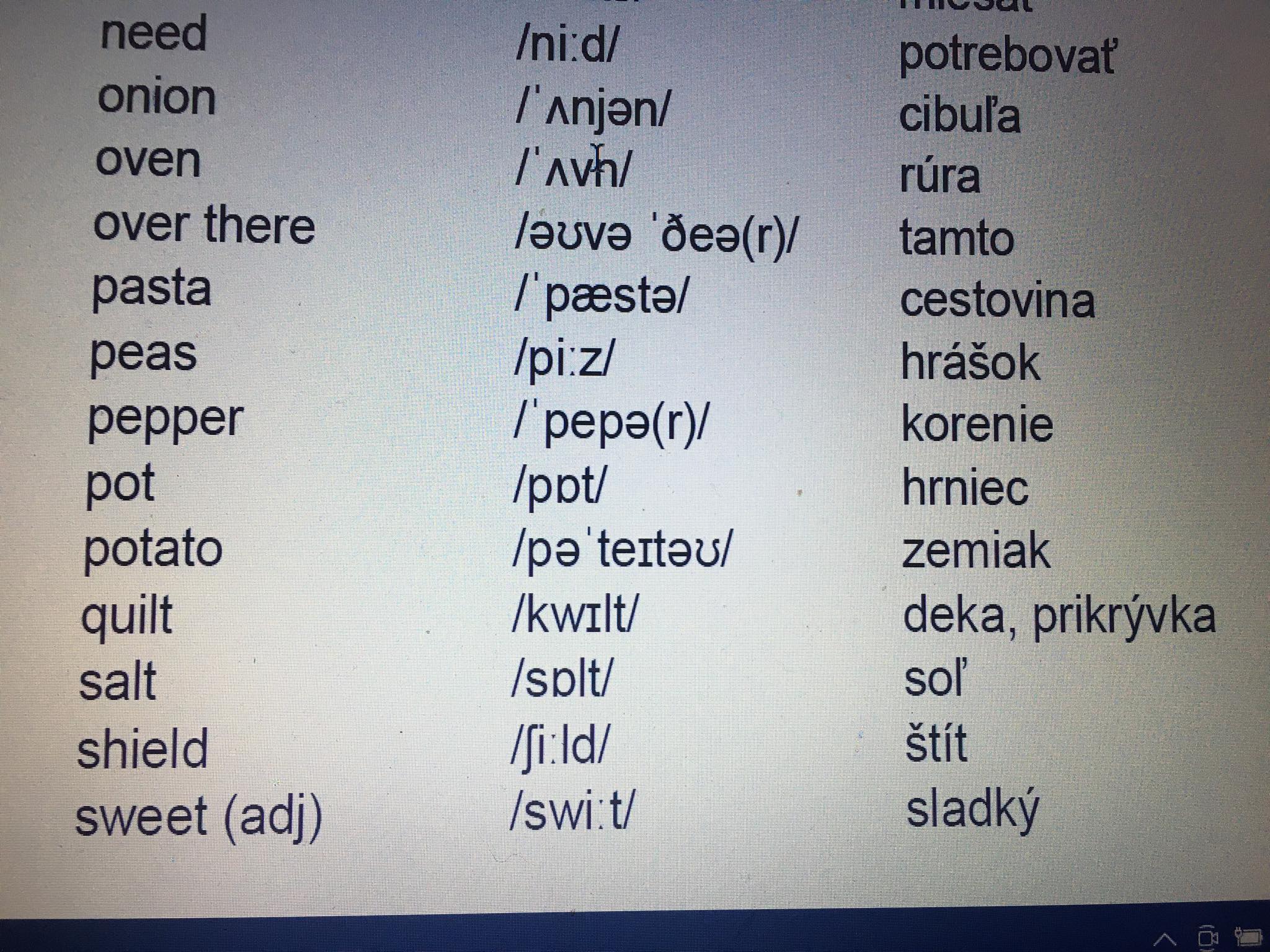 Singulár            Plurálone / a dog              two dogsone / a horse              two horsesone  / a man              two men